ПРОГАММАпришкольного летнего лагеря с дневным пребыванием детей«Каскад»Составила:Начальник лагеря, зам директора по ВРМагомедова Э.Г.2023 годИнформационная карта программыСодержание программы:Игры детей –вовсе не игры ,и правильнее смотреть на них как на самое значительное и глубокомысленное занятие этого возраста.М. МонтеньВведениеЛагерь – это сфера активного отдыха, разнообразная общественно значимая досуговая деятельность, отличная от типовой назидательной, дидактической, словесной школьной деятельности. Лагерь дает возможность любому ребенку раскрыться, приблизиться к высоким уровням самоуважения и самореабилитации. Лагерь с дневным пребыванием обучающихся призван создать оптимальные условия для полноценного отдыха детей. Детские оздоровительные лагеря являются частью социальной среды, в которой дети реализуют свои возможности, потребности в индивидуальной, физической и социальной компенсации в свободное время. Летний лагерь является, с одной стороны, формой организации свободного времени детей разного возраста, пола и уровня развития, с другой – пространством для оздоровления, развития художественного, технического, социального творчества.Цели и задачи программыЦель-организация отдыха и оздоровления обучающихся школы в летний период.Задачи:1.Создание системы физического оздоровления детей в условиях временного коллектива.Преодолеть	разрыв	между	физическим	и	духовным	развитием	детей средством игры, познавательной и трудовой деятельностью.Формирование у школьников навыков общения и толерантности.Утверждение в сознании школьников нравственной и культурной ценностиПривитие навыков здорового образа жизни, укрепление здоровья.Приобщение ребят к творческим видам деятельности, развитие творческого мышления.Развитие и укрепление связей школы, семьи,  учреждение культуры идр.Принципы, используемые при планировании и проведении лагерной сменыБезусловная безопасность всех мероприятий . Учет особенностей каждой личностиВозможность проявления способностей во всех областях досуговой и творческой деятельности всеми участниками лагеря.Достаточное количество оборудования и материалов для организации всей деятельности лагеря.Распределение эмоциональной и физической нагрузки в течение каждого дня.Четкое распределение обязанностей и времени между всеми участниками лагеряМоделирование и создание ситуации успеха приобщении разных категорий детей и взрослых.Ежедневная рефлексия с возможностью для каждого участника лагеря высказать свое мнение о прошедшем дне.Направления и виды деятельностиХудожественно - творческое направление Трудовая деятельностьФизкультурно-оздоровительная деятельность Эстетическое направлениеОбразовательное направление Досуговая деятельность Физкультурно – оздоровительная работа Задачи физкультурно-оздоровительной деятельности:Вовлечение детей в различные формы физкультурно-оздоровительной работы;Выработка и укрепление гигиенических навыков; Расширение знаний об охране здоровья.Основные формы организации:Утренняя гимнастика (зарядка)Спортивные игры спортивной площадке.Подвижные игры на свежем воздухе. ,Эстафеты (спортивная игра «Веселые старты») Конкурсы («Силачи-ловкачи»,«Снайперы»)Спортивные	праздники	(«Олимпийские	надежды»,	«День	бегуна»,«День здоровья»)Утренняя гимнастика проводится ежедневно в течение 10-15 минут: в хорошую погоду–на открытом воздухе ,в непогоду–в проветриваемых помещениях. Основная задача этого режимного момента, помимо физического развития и закаливания, - создание положительного эмоционального заряда и хорошего физического тонуса навесь день.Подвижные игры включают все основные физкультурные элементы: ходьбу, бег, прыжки. Они способствуют созданию хорошего, эмоционально окрашенного настроения у детей, развитию у них таких физических качеств, как ловкость, быстрота, выносливость, а коллективные игры–еще и воспитанию дружбы.Эстетическое направлениеПрекрасное окружает нас повсюду: и в природе, и в обществе, и в отношениях между людьми. Надо только его видеть, чувствовать и понимать. Ростки этого чудесного умения заложены в каждом ребенке. Развивать их –значит воспитывать эстетически. Вот почему эстетическое воспитание всегда было и остается важнейшей частью педагогической деятельности детских оздоровительных лагерей.Задачи эстетической деятельности:Пробуждать в детях чувство прекрасного;Формировать навыки культурного поведения и общения; Прививать детям эстетический вкус.В рамках нравственно-эстетического воспитания в лагере можно многое сделать, и действовать можно в нескольких направлениях: музыка, песня, танец; общение с книгой, природой , искусством.Основные формы проведения:Конкурсы:«Минута Славы»,«Самый, самый», «Пародия»,«Пусть всегда буду Я»Конкур с оформления отрядных уголков «Наш отрядный дом» Конкурс рисунков на асфальте «Мои каникулы»Художественно–творческая деятельностьТворческая деятельность – это особая сфера человеческой активности, в которой личность не преследует никаких других целей, кроме получения удовольствия от проявления духовных и физических сил. Основным назначением творческой деятельности в лагере является развитие креативности детей и подростков.Формы организации художественно-творческой деятельности:Изобразительная деятельность (оформление газеты «Наш отрядный дом», конкурс стенгазет и рисунков «А в нашем лагере…»)Конкурсные программы («Алло, мы ищем таланты», «Лучшая пародия») Творческие конкурсы («Знакомьтесь – это мы!») Игровые творческие программы Концерты («Звездопад») Творческие игры («День рекордов») Праздники («Здравствуй ,,лагерь!» ,«День России») Выставки, ярмарки.Рисование в лагере дает большие возможности в развитии художественных способностей детей. Рисуя, дети усваивают целый ряд навыков изобразительной деятельности, укрепляют зрительную память, учатся замечать и различать цвета и формы окружающего мира. В своих рисунках они воплощают собственное видение мира, свои фантазии.Трудовая деятельностьТрудовое воспитание есть процесс вовлечения детей в разнообразные педагогически организованные видыобщественно-полезного труда с целью передачи им минимума трудовых умений навыков ,развития трудолюбия, других нравственных качеств, эстетического отношения к целям, процессу и результатом труда.Основные формы работы:Бытовой самообслуживающий труд;Общественно значимый труд ,(уборка прилегающей территории, уборка в отрядных комнатах).Бытовой самообслуживающий труд имеет целью удовлетворения бытовых потребностей ребенка и группы детей за счет личных трудовых усилий. Бытовой труд ребенка включает в уход за одеждой и обувью, уборку помещений от мусора и пыли, создания уюта.Самообслуживающая деятельность детей в лагере включает дежурство по лагерю,по столовой, уборку мусора на прилегающей к отряду территории.Дети привлекаются к самообслуживанию в секциях, кружках, в которых они занимаются.Образовательная деятельностьВ условиях летнего отдыха у ребят не пропадает стремление к познанию нового ,неизвестного ,просто это стремление к познанию нового, неизвестного, реализуется в других, отличных от школьного урока, формах. С другой стороны, ребята стремятся к практической  реализации тех знаний, которые дала им школа, окружающая среда. Отсюда основные задачи образовательной  деятельности:Расширение знаний детей об окружающем мире;Удовлетворение	потребности	ребенка	в	реализации	своих	знаний	и умений.Основные формы работы:Экскурсии Психологические тесты.Чтение литературных произведений. Посещение выставок в библиотеке, музее.Определенный интерес у детей вызывают психологические тесты, которые помогают ребятам узнать о себе что-то новое. Знания о малой  Родине, о писателях и поэтах Забайкалья, о героях Великой Отечественной войны.Досуговая деятельностьЗадачи досуговой деятельности:Вовлечь как можно больше ребят в различные формы организации досуга. Организовать деятельность творческих и музыкальных мастерских.В основе лежит свободный выбор разнообразных общественно-значимых ролей и положений, создаются условия для духовного нравственного общения, идет закрепление норм поведения и правил этикета, толерантности.Досуговая деятельность–это процесс активного общения, удовлетворения потребностей детей в контактах. Творческой деятельности, интеллектуального и физического развития ребенка, формирования его характера. Организация досуговой деятельности детей – один из компонентов единого процесса жизнедеятельности ребенка в период пребывания его в лагере.Виды досуговой деятельности:Развлечение имеет компенсационный характер, возмещает за траты на другие виды деятельности. Развлекаясь, ребенок включает в свой досуг те физические и духовный способности и склонности, которые не может реализовать в труде и учебе .Развлечениями являются :посещение концертов, спортивных соревнований, представлений, прогулки, путешествия;Отдых в какой-то мере освобождает от повседневных забот, дает ощущение эмоционального подъема и возможности открытого выражения своих чувств.Самообразование направлено на приобщение детей к культурным ценностям. К самообразованию относятся: экскурсии, дискуссии, деловые игры.Творчество–наиболее высокий уровень досуговой деятельности .Воспитанник и лагеря посещают творческие мастерские.Общение является необходимым условием развития и формирования личности ,групп на основе общего интереса.Механизм реализации программыI этап. Подготовительный–апрельЭтот этап характеризуется тем ,что за 3 месяца до открытия пришкольного летнего лагеря начинается подготовка к летнему сезону.Деятельностью этого этапа является:Проведение совещаний при директоре и заместителе директора по воспитательной работе по подготовке школы к летнему сезону;Издание приказа по школе о проведении летней кампании;разработка	программы	деятельности	пришкольного	летнего	лагеря	с дневным пребыванием детей «Каскад»;подготовка методического материала для работников лагеря;отбор кадров для работы в пришкольном летнем оздоровительном лагере; составление необходимой документации для деятельности лагеря (план-сетка ,положение, должностные обязанности, инструкции  и т.д.)этап. Организационный–майЭтот период короткий по количеству дней, всего лишь 2-3дня.Основной деятельностью этого этапа является:встреча	детей,	проведение	диагностики	по	выявлению	лидерских, организаторских  «Каскад»;знакомство с правилами жизнедеятельности лагеря.этап. Практический–июньОсновной деятельностью этого этапа является: реализация основной идеи смены;Вовлечение детей и подростков в различные виды коллективно-творческих дел;Работа творческих мастерских.этап. Аналитический–июльОсновной идеей этого этапа является:подведение итогов смены;выработка перспектив деятельности организации;анализ предложений детьми ,родителями, педагогами, внесенными по деятельности летнего оздоровительного лагеря в будущем.Условия реализации программыНормативно-правовые условия:Закон «Об образовании РФ»Конвенция о правах ребенка, ООН, 1991г.Устав МБОУ  СОШ № 2 г.КизилюртПоложение о лагере дневного пребыванияПравила внутреннего распорядка лагеря дневного пребывания.Правила по технике безопасности, пожарной безопасности.Рекомендации по профилактике детского травматизма, предупреждению несчастных случаев с детьми в школьном оздоровительном лагере.Инструкции по организации и проведению туристических походов  и экскурсий..Должностные инструкции работников.Заявления от родителей.Материально-технические условия предусматривают:3. Методические условия предусматривают:Наличие необходимой документации, программы, планы;Проведение инструктивно-методических сборов с педагогами до начала лагерной смены;Коллективные творческие дела;Творческие мастерские;Индивидуальная работа;деловые и ролевые игры.Кадровое обеспечениеВ соответствии со штатным расписанием в реализации программы участвуют:начальник лагерявоспитатели отрядов (из числа педагогов школы)ДиагностикаРабота по сплочению коллектива воспитанниковДля	повышения	воспитательного	эффекта	программы	и	развития коммуникативных способностей с детьми проводятся:Огонёк«Расскажи мне о себе».Коммуникативные игры «Снежный ком»,«Назовись».Игры на выявление лидеров «Верёвочка»,«Карабас»Игры на сплочение коллектива «Зоопарк–1»,«Заколдованный замок»,«Шишки, жёлуди, орехи»,«Казаки-разбойники», «Да»и«Нет» не говори!»,«Хвост дракона»,«Зоопарк-2».Профилактические мероприятия и мероприятия по предупреждению чрезвычайных ситуаций и охране жизни детей в летний периодИнструктажи:Инструктажи для детей:«Правила пожарной безопасности»;«Правила поведения детей при проведении прогулок, экскурсий и походов»;«Безопасность детей при проведении спортивных и массовых мероприятий»;«Правила безопасности при терактах»;«По предупреждению кишечных заболеваний»;«Меры безопасности жизни детей при укусе клещом»;«Правила дорожного движения».Беседы:Беседы о здоровье  («Минутка здоровья»):«Как ухаживать за зубами?»;«Путешествие в страну «Витаминию»;«Как беречь глаза?»;Игра-беседа«Уроки безопасности при пожаре».Беседы по основам безопасности жизнедеятельности («Утренняя пятиминутка»):«Один дома»;«Правила поведения с незнакомыми людьми»;«Правила поведения и безопасности человека на воде»;«Меры доврачебной помощи»;«Осторожно, дорога»;Работа по развитию творческих способностей детей:Оформление отрядных уголков ,стенных газет;Ярмарка идей и предложений;Конкурсы рисунков на асфальте:«Моя фантазия»,«Я люблю тебя ,Россия» и др.Коллективные творческие дела:«Алло! Мы ищем таланты!»;«День независимости России»;Конкурс агитбригад;«День памяти»;Театрализованное закрытие лагерной смены«А вот и мы!».Мероприятия на развитие творческого мышления:загадки, кроссворды,ребусы,викторина «Смекалка,эрудиция и смех–неотъемлемый успех!»,конкурсная программа «Эрудит–шоу»,конкурс–игра «Весёлые минутки»,конкурс танцевального мастерства «В ритме танца»,конкурс небылиц «Как меня собирали в лагерь»,интеллектуальная игра «Разноцветная капель»,конкурс–игра «Счастливый случай»,«Поле чудес»;Итоговая выставка поделок, рисунков.                                              Ожидаемые результаты В ходе реализации данной программы ожидается:Общее оздоровление воспитанников, укрепление их здоровья.Укрепление физических и психологических сил детей и подростков, развитие лидерских и организаторских качеств, приобретение новых знаний, развитие творческих способностей, детской самостоятельности и самодеятельности.Получение участниками смены умений и навыков индивидуальной и коллективной творческой и трудовой деятельности, социальной активности.Развитие коммуникативных способностей и толерантности.Повышение	творческой	активности	детей	путем	вовлечения	их	в социально-значимую деятельность.Приобретение новых знаний и умений в результате занятий в кружках (разучивание песен, игр, составление проектов)Расширение кругозора детей.Повышение	общей	культуры	обучающихся,	привитие	им	социально-нравственных норм.Личностный рост участников смены.Система самоуправления лагеряСпецифика программы подразумевает создание определенного информационного поля деятельности лагеря.Ниже представлены организованные специально для лагеря средства получения и передачи информации.Народный форум–орган самоуправления лагеря, отвечающий за информированность детей в отрядах, за передачу мнений о происходящем во внутренней жизни отрядов и жизни лагеря в целом. Это линейка и общее собрание лагеря.Экран дня – стенд, отображающий жизнь лагеря сегодня и то, что будет происходить в предстоящий период.Рефлексия дня–уголок в отряде, отображающий настроение воспитанников в данный день.Рейтинг–результат деятельности отрядов или индивидуальные достижения.СМИ лагеря – это корреспонденты (представители старшего отряда),готовящие репортажи о событиях лагеря (мультимедийные презентации; фото-и радиокорреспонденты, собирающие материалы для этих презентаций.Задачи самоуправления лагеря:	Повышение	творческой	активности	детей	путем	вовлечения	их	в социально-значимую деятельность.Приобретение новых знаний и умений в результате занятий в кружках (разучивание песен, игр, конструирование поделок).Расширение кругозора детей.Повышение	общей	культуры	учащихся,	привитие	им	социально-нравственных норм.Личностный рост участников смены.Законы лагеря:Закон «Наше имя–отряд!»Отряд живет и работает по программе лагеря и режиму дня.Закон«Здоровый образ жизни!»Береги свое здоровье.Закон«Территория»Запрещается выходить за территорию лагеря без сопровождения педагогов.Закон чистоты и красотыСоблюдай личную гигиену, содержи личные вещи и полученное имущество лагеря в чистоте и порядке.Относись бережно к имуществу лагеря.Закон. УваженияЕсли хочешь, чтобы уважали тебя, относись с уважением к другим. Будь вежливым в общении с товарищами и взрослыми.Не употребляй нецензурных выражений.Твои действия не должны представлять угрозу окружающим.Закон«Зелень»Ни одной сломанной ветки. Сохраним наш лагерь зеленым!Закон«Правая рука»Если вожатый поднимает правую руку все замолкают.Закон«Рука молчания»Если человек поднимает руку, ему необходимо сообщить людям что-то очень нужное, поэтому каждому ,поднявшему руку–слово!Закон«За свой отряд»Всегда и везде старайся стоять за честь отряда. Никогда не компрометируй его в глазах окружающих. Поскольку от каждого зависит, каков будет отряд, то приложи все силы для его улучшения.Закон«00»Время дорого у нас: берегите каждый час. Чтобы не опаздывать, изволь выполнять закон«00»Закон«Распорядок дня»Никому в лагере нельзя нарушать распорядок( опаздывать на зарядку, общелагерные  сборы ,нарушать правила безопасности).Закон«Мотор»Долой скуку!Закон«Выносливость»Будь вынослив!Закон «Дружба»Один за всех и все за одного !За друзей стой горой!Закон«Творчество»Творить всегда, творить везде, творить на радость людям!Символика и атрибутика лагеряСимволы и атрибуты: эмблема.Название смены–«Каскад».Девиз : «Дружить всегда, дружить везде и не бросать друзей в беде!»РЕЖИМ ДНЯ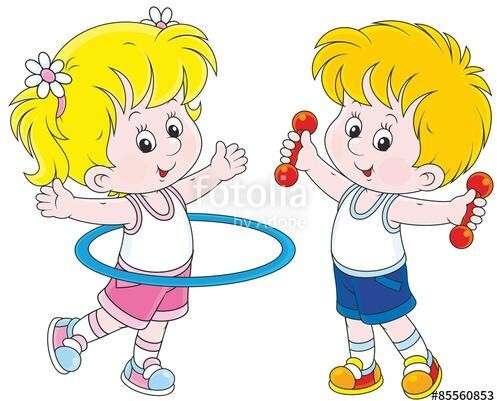 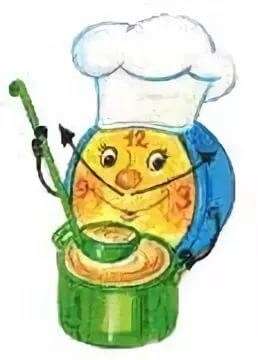 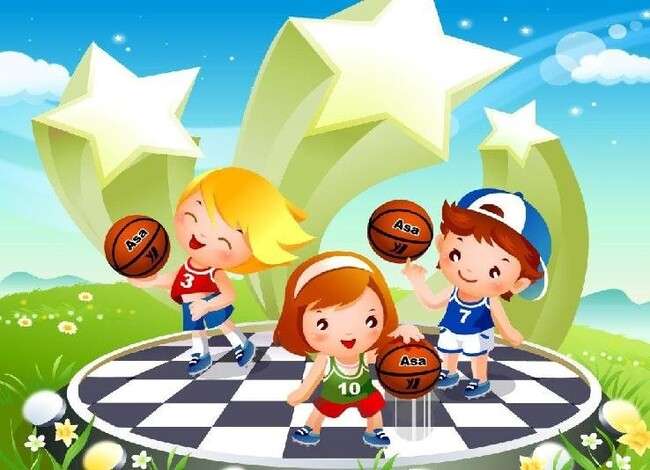 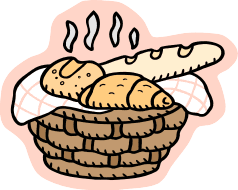 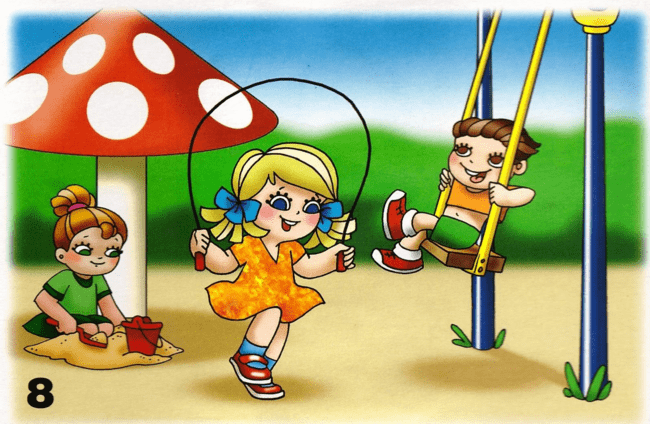 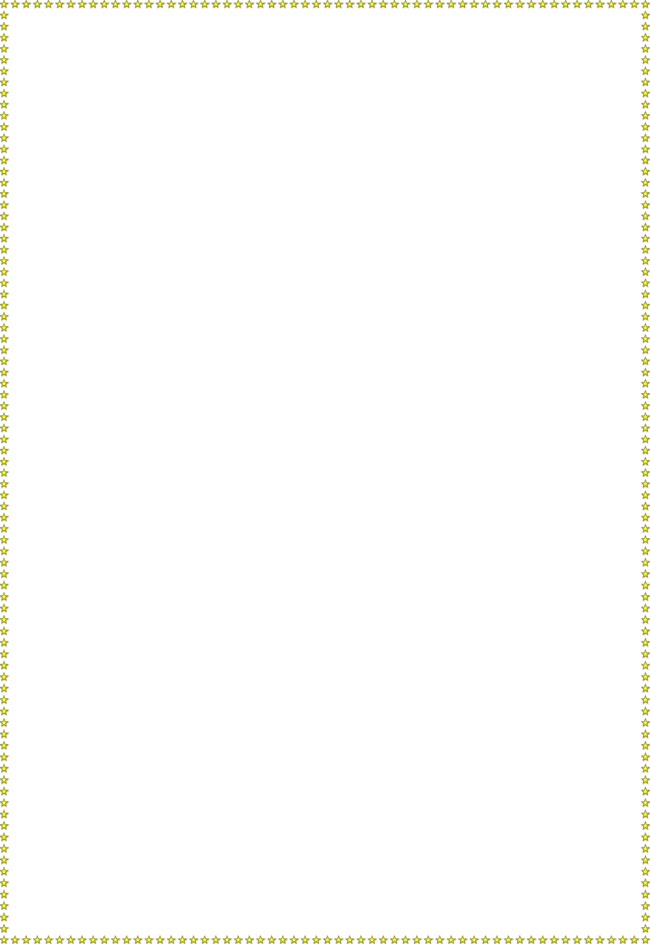 9.00–9.30	Приход детей в лагерь.Утро! Солнышко встает .Спать ребятам не дает.9.30-9.45	Зарядка.Чтобы быть везде в порядке, Надо сделать нам зарядку!9.45 – 10.00	Барабан зовет, пора на линейку, детвора!10.00 – 10.30	Завтрак.Каша, чай, кусочек сыра –Вкусно, сытно и красиво!Что ты ходишь такой грустный? Ждешь в столовой завтрак вкусный!10.30– 13.00  		Работа по плану отрядов                        Кто-то любит танцевать,Кто-то петь и рисовать,Только бездельники час этот маются, А все ребята делом занимаются!13.00-13.40                             Обед.                                Обеда время настало и вот–Отряд за отрядом к столовой идет.Нас столовая зовет, суп отличный и компот.13.40.-14.40	Культурно-массовые и спортивные мероприятия14.40-15.00                   Полдник                               15.00        Уход детей домой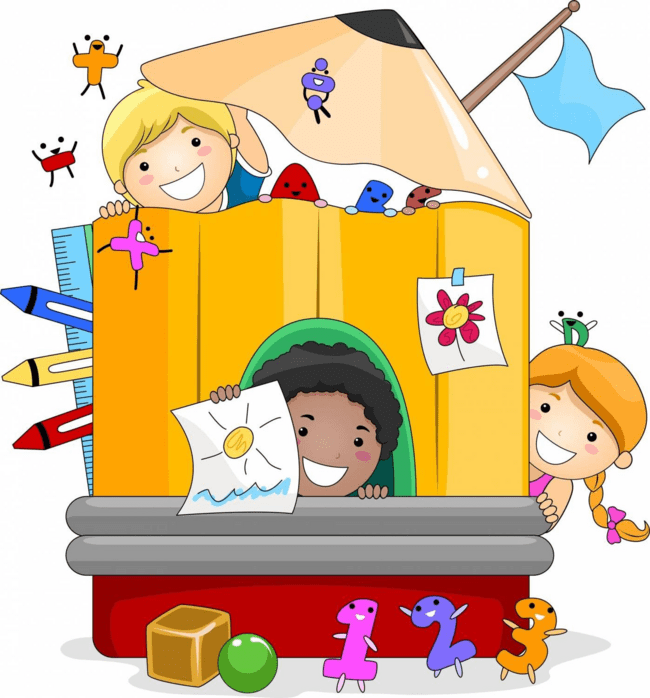 План-сетка школьного летнего лагеря«Каскад»с дневным пребыванием детейСписок литературы для организации летнего отдыхаАндрееваЮ.«Танцетерапия.»–М.: «ИздательствоДиля», 2005.– 256стр.АрмандиБеверлиБолл.«Основыуправлениялагерем.»Русскоеиздание.−ИздательствоНОУД «Учебный центр «КОМПЬЮТЕРиЯ»,2013.–446с.АрсенинаЕ.Н.«Возьмиссобоюв лагерь: Игры,викторины,конкурсы,инсценировки,развлекательныемероприятия.»Серия: В помощь воспитателям и вожатым.–2007,183с.АрсенинаЕ.Н.«Возьми с собою в лагерь. Организация досуговых мероприятий, сценарии, материалы для бесед.» В помощь воспитателям и вожатым. –Издательство «Учитель», 2007.(Купить:http://www.ozon.ru/context/detail/id/17619935/Афанасьев С.,Коморин С.«Детский праздник в школе, лагере, дома. Подсказки организаторам досуговой деятельности».–Н.Новгород,1997.АфанасьевС.П.,КоморинС.В.«Чем занять детей в пришкольном лагере ,или Сто отрядныхдел.»–Костромин,1998.БалашоваТ.Д.«В помощь организатору детского оздоровительного лагеря.»–М.:МГПО,2000.–120с.Баранник М.М.,БорисоваТ.С.«Позывныелета».-М.: 2003г.БарышниковаГ.«Будни и праздники в детском оздоровительном лагере .Настольная книга вожатого.»–2007Бедерханова В.П. «Летний дом: концептуальный проект детской летней деревни и его методическое обеспечение.»–Краснодар, 1993.«Тематическая смена.» Фестиваль визуальных искусств: практические организационные материалы в помощь отрядному вожатому.» –2007,153с. Купить:http://www.ozon.ru/context/detail/id/17621458/БесоваМ.«Весёлые игры для дружного отряда. Праздники в загородном лагере.» –Издательства: «Академия Развития», «Академия Холдинг», 2002 г. Серия: После уроков. 160стр.Бузырева Л.М. «Копилка вожатских премудростей: Методическое пособие.»–Изд-воЦГЛ,2003.-–128с.Вайндорф-СысоеваМ.Е.«Основы вожатского мастерства.» Учебно-методическое пособие.–М:«Центр гуманной литературы»,2005.–160с.Вайндорф-СысоеваМ.Е. «Дневник вожатого.Программно-методическое пособие для вожатых детских оздоровительных лагерей.»−М.:«Цент ргуманной литературы»,2005.«Вожатская мастерская .Руководство для начинающих и опытных.» /Подред.Е.А.Левановой.–М.,2002.ВолоховА.В.,ФришманИ.И.«Внимание каникулы!»Методическое пособие.–М:«Центр гуманной литературы»,2005.–128с.«В помощь организатору детского оздоровительного лагеря»/ под редакциейМ.Е.Сысоевой.–  Москва,2000.Григоренко Ю.Н. «Дневник вожатого: практическое пособие». – М.: «Педагогическое общество России»,2002.Григоренко Ю.Н. «Планирование и организация работы в детском оздоровительном лагере».–М.,2002.Григоренко Ю.Н.,КострецоваУ.Ю.«КИПАРИС.Учебное пособие по организации детского досуга в лагере и школе.»/ - М.: «Педагогическое общество России», 2004. – 224 с.(Библиотека журнала«Вожатый века»)Гринченко И.С. «Игровая радуга.» Методическое пособие для педагогов-организаторов ,классных руководителей, воспитателей, вожатых оздоровительных лагерей. – М.:«Центр гуманной литературы»,2004.Гузенко А.П. «Как сделать отдых детей незабываемым праздником. Материал авторскихсмен»–2007,–282с.Данилков,А.А.,ДанилковаН.С.«Детский оздоровительный  лагерь: организация и деятельность, личность и коллектив: монография». –Новосибирск:Изд.НГПУ, 2010.–183с.«Детские праздники в школе, летнем лагере и дома: Мы бросаем скуке вызов.» – Серия: Школа радости,2002,416стр.Должиков И.И. «Физкультурно-оздоровительные и спортивно-массовые мероприятия в детском лагере: Методическое пособие.»–М.:«Айрис-пресс»,2005.–176с.(Методика)Елжова Н.В. «Лето, ах, лето! Праздники, развлечения, конкурсы при организации досуга в детских оздоровительных центрах.» – Ростов-на-Дону: «Феникс», 2004. – 224 с. и цв. илл.(Зажигаем)Елжова Н.В. «Лето звонкое, громче пой! Сценарии праздников, конкурсов, спортивных мероприятий для школ и детских оздоровительных центров. » – Ростов-на-Дону: «Феникс»,2004. –192с.(Школа радости)Зинатулин С.Н.«Целебная энергия дыхания. Оздоровление организма.»− М.:Издательство «Айрис-Пресс»,2006. –256с.«Как вести за собой. Большая книга вожатого. Учебное пособие». / Автор-составитель к.п.н.МаленковаЛ.И.)– М.:«Педагогическое общество России»,2004.–608 с.«КИПАРИС –2.Коллективно-творческиедела. Интересные встречи. Песни. Аттракционы. Развлечения. Игры. Соревнования.» Учебное пособие по организации детского досуга в детских оздоровительных лагерях ишколе./ ГригоренкоЮ.Н., Кострецова У.Ю. -М.:«Педагогическое обществ оРоссии»,2004.–96 с.(Библиотекажурнала«Вожатый века»)«КИПАРИС –3.Планирование и организация работы в детском оздоровительном лагере. »/Григоренко Ю.Н. –М.:«Педагогическое общество России»,2005. –160с.(Библиотека журнала «Вожатый века»)«КИПАРИС –4.Здравствуй,наш лагерь!». Учебно-практическое пособие для воспитателей и вожатых. / Григоренко Ю.Н., Пушина М.А. – М.: «Педагогическое общество России», 2004. –192с.(Библиотека журнала «Вожатый века»)«КИПАРИС – 5. Мастерская вожатого. Руководство для начинающих и опытных. »/ Под редакцией Е.А.Левановой. –М.:«Педагогическое общество России»,2003. –176с.(Библиотека журнала «Вожатый века»)1Полное название программыПрограмма	пришкольного	летнего	лагеря	с дневным пребыванием «Каскад»Программа	пришкольного	летнего	лагеря	с дневным пребыванием «Каскад»Программа	пришкольного	летнего	лагеря	с дневным пребыванием «Каскад»Программа	пришкольного	летнего	лагеря	с дневным пребыванием «Каскад»Программа	пришкольного	летнего	лагеря	с дневным пребыванием «Каскад»2Цель программыОрганизация	отдыха	и	оздоровления обучающихся школы в летний период.Организация	отдыха	и	оздоровления обучающихся школы в летний период.Организация	отдыха	и	оздоровления обучающихся школы в летний период.Организация	отдыха	и	оздоровления обучающихся школы в летний период.Организация	отдыха	и	оздоровления обучающихся школы в летний период.3Направление деятельностиФизическое и духовное развитие детей, средствами игры, познавательной и трудовой деятельности.Физическое и духовное развитие детей, средствами игры, познавательной и трудовой деятельности.Физическое и духовное развитие детей, средствами игры, познавательной и трудовой деятельности.Физическое и духовное развитие детей, средствами игры, познавательной и трудовой деятельности.Физическое и духовное развитие детей, средствами игры, познавательной и трудовой деятельности.4Краткое содержание программыПрограмма	содержит:	мероприятия, реализующие Программу ;ожидаемые результаты и условия реализации ;приложения.Программа	содержит:	мероприятия, реализующие Программу ;ожидаемые результаты и условия реализации ;приложения.Программа	содержит:	мероприятия, реализующие Программу ;ожидаемые результаты и условия реализации ;приложения.Программа	содержит:	мероприятия, реализующие Программу ;ожидаемые результаты и условия реализации ;приложения.Программа	содержит:	мероприятия, реализующие Программу ;ожидаемые результаты и условия реализации ;приложения.5Автор программыНачальник лагеря: МагомедоваЭ. Г. ,зам. директора по ВР Начальник лагеря: МагомедоваЭ. Г. ,зам. директора по ВР Начальник лагеря: МагомедоваЭ. Г. ,зам. директора по ВР Начальник лагеря: МагомедоваЭ. Г. ,зам. директора по ВР Начальник лагеря: МагомедоваЭ. Г. ,зам. директора по ВР 6Муниципальное общеобразовательное учреждение, представившее программуМБОУ СОШ № 2 г.КизилюртМБОУ СОШ № 2 г.КизилюртМБОУ СОШ № 2 г.КизилюртМБОУ СОШ № 2 г.КизилюртМБОУ СОШ № 2 г.Кизилюрт7АдресРД, г.Кизилюрт, пгт Бавтугай, ул.Дахадаева, 28РД, г.Кизилюрт, пгт Бавтугай, ул.Дахадаева, 28РД, г.Кизилюрт, пгт Бавтугай, ул.Дахадаева, 28РД, г.Кизилюрт, пгт Бавтугай, ул.Дахадаева, 28РД, г.Кизилюрт, пгт Бавтугай, ул.Дахадаева, 288Место реализацииПришкольный пребываниемлетнийлагерьсдневным9Количество, возрастучащихся125  обучающихся  с 6,6 до17 лет включительно  125  обучающихся  с 6,6 до17 лет включительно  125  обучающихся  с 6,6 до17 лет включительно  125  обучающихся  с 6,6 до17 лет включительно  125  обучающихся  с 6,6 до17 лет включительно  10Сроки проведения05.06.2023- 28.06.2023 г05.06.2023- 28.06.2023 г05.06.2023- 28.06.2023 г05.06.2023- 28.06.2023 г05.06.2023- 28.06.2023 гМесто нахожденияПрименениеОтветственныеКабинетыКомната отдыха, игровые комнатыНачальник лагеря, воспитатели, технический персоналСпортивный залЗанятия спортом, состязания,(в случае плохой погоды)Учитель физ-рыСпортивная площадкаПлощадка для проведения общелагерных игр на воздухе, спортивные состязанияУчитель физ-рыАктовый залПраздничные мероприятия и концерты, работа детской творческой мастерскойВоспитатели, администрация лагеряШкольная столоваяЗавтрак, обедПоварКомнаты гигиеныТуалеты Начальник лагеря, воспитатели, технический персоналВводная диагностикаНачало смены. Выяснение пожеланий и предпочтений, первичное выяснение психологического климата в детских коллективах:анкетирование;беседы в отрядах;планерки администрации лагеря, воспитателей.Пошаговая диагностикаОценка результатов мероприятий и дел лагеря предыдущего дня.Беседы на отрядных сборах.Форум лагеря (возможность вынесения проблемы, идеи ,события в общее обсуждение).Итоговая диагностикаАнкетирование.Творческий отзыв (стенгазета и презентация«Наш лагерь» )Беседы в отрядах.Оценка результатов мероприятий и дел лагеря всей смены.Фабрика достижений лагеря.Элементы системыСамоуправления лагеряФункцииНародный форумВыборы	органов	самоуправления лагеря :командиров отрядов, звеньевых,Членов совета лагеряЧас отрядаСобрание отряда на отрядном месте (планирование работы на день, неделю, назначение	ответственных	за направление деятельности ,и отчет,Обсуждение достижений и неудач)Форум лагеряОбщее собрание лагеря, линейки (поощрение достижений, постановка задач на предстоящий день, освещениеДеятельности в СМИ лагеря)Дела лагеряВсе	общелагерные,	отрядные,индивидуальные	дела	и	кружковая работаДатаВремяНазвание мероприятияОтветственныйДень 1«Здравствуй лагерь!»05.06.2023г.9.00–9.309.30–9.459.45 – 10.00Прием детей.Зарядка.Линейка – открытие лагерного сезонаНачальник лагеря, воспитателиДень 1«Здравствуй лагерь!»05.06.2023г.10.00–10.30ЗавтракНачальник лагеря, воспитателиДень 1«Здравствуй лагерь!»05.06.2023г.10.30–13.00Минутка здоровьяПодготовка приветствия команд (эмблема, девиз)Начальник лагеря, воспитателиДень 1«Здравствуй лагерь!»05.06.2023г.13.00 –13.40ОбедНачальник лагеря, воспитателиДень 1«Здравствуй лагерь!»05.06.2023г.13.40–14.40Конкурс рисунка на асфальте «Мир глазами детей»Начальник лагеря, воспитателиДень 1«Здравствуй лагерь!»05.06.2023г.14.40–15.00ПолдникНачальник лагеря, воспитателиДень 1«Здравствуй лагерь!»05.06.2023г.15.00Уход детей домой. Инструктаж «Безопасный путь к твоему дому»Начальник лагеря, воспитателиДень 2«Мы одна команда!»06.06.2023г.9.00–9.309.30–9.459.45 – 10.00Прием детей.Зарядка.ЛинейкаНачальник лагеря, воспитателиДень 2«Мы одна команда!»06.06.2023г.10.00–10.30ЗавтракНачальник лагеря, воспитателиДень 2«Мы одна команда!»06.06.2023г.10.30–13.00Минутка здоровьяОформление отрядных уголков. Отрядные делаНачальник лагеря, воспитателиДень 2«Мы одна команда!»06.06.2023г.13.00 –13.40ОбедНачальник лагеря, воспитателиДень 2«Мы одна команда!»06.06.2023г.13.40–14.40Игровая программа «Мы одна команда!»Начальник лагеря, воспитателиДень 2«Мы одна команда!»06.06.2023г.14.40–15.00ПолдникНачальник лагеря, воспитателиДень 2«Мы одна команда!»06.06.2023г.15.00Уход детей домой. Инструктаж «Безопасный путь к твоему дому»Начальник лагеря, воспитателиДень 3«День защиты детей»07.06.2023г.9.00–9.309.30–9.459.45 – 10.00Прием детей.Зарядка.ЛинейкаНачальник лагеря, воспитателиДень 3«День защиты детей»07.06.2023г.10.00–10.30ЗавтракНачальник лагеря, воспитателиДень 3«День защиты детей»07.06.2023г.10.30–13.00Конкурс рисунков «Красная книга»Начальник лагеря, воспитателиДень 3«День защиты детей»07.06.2023г.13.00 –13.40ОбедНачальник лагеря, воспитателиДень 3«День защиты детей»07.06.2023г.13.40–14.40Конкурсно-развлекательная программа «Дети в объективе»Начальник лагеря, воспитателиДень 3«День защиты детей»07.06.2023г.14.40–15.00ПолдникНачальник лагеря, воспитателиДень 3«День защиты детей»07.06.2023г.15.00Уход детей домой. Инструктаж «Безопасный путь к твоему дому»Начальник лагеря, воспитателиДень 4«День мастеров»08.06.2023г.9.00–9.309.30–9.459.45 – 10.00Прием детей.Зарядка.ЛинейкаНачальник лагеря, воспитателиДень 4«День мастеров»08.06.2023г.10.00–10.30ЗавтракНачальник лагеря, воспитателиДень 4«День мастеров»08.06.2023г.10.30–13.00Минутка здоровьяТворческая мастерская  «Я могу, я умею»Начальник лагеря, воспитателиДень 4«День мастеров»08.06.2023г.13.00 –13.40ОбедНачальник лагеря, воспитателиДень 4«День мастеров»08.06.2023г.13.40–14.40Мастер класс, выставка Начальник лагеря, воспитателиДень 4«День мастеров»08.06.2023г.14.40–15.00ПолдникНачальник лагеря, воспитателиДень 4«День мастеров»08.06.2023г.15.00 Уход детей домой. Инструктаж «Безопасный путь к твоему дому»Начальник лагеря, воспитателиДень 5День экологии 09.06.2023г.9.00–9.309.30–9.459.45 – 10.00Прием детей.Зарядка.ЛинейкаНачальник лагеря, воспитателиДень 5День экологии 09.06.2023г.10.00–10.30ЗавтракНачальник лагеря, воспитателиДень 5День экологии 09.06.2023г.10.30–13.00Минутка здоровьяОтрядные делаНачальник лагеря, воспитателиДень 5День экологии 09.06.2023г.13.00 –13.40ОбедНачальник лагеря, воспитателиДень 5День экологии 09.06.2023г.13.40–14.40Защита экологического постераНачальник лагеря, воспитателиДень 5День экологии 09.06.2023г.14.40–15.00ПолдникНачальник лагеря, воспитателиДень 5День экологии 09.06.2023г.15.00Уход детей домой. Инструктаж «Безопасный путь к твоему дому»Начальник лагеря, воспитателиДень 610.06.2023г.9.00–9.309.30–9.459.45 – 10.00Прием детей.Зарядка.ЛинейкаНачальник лагеря, воспитателиДень 610.06.2023г.10.00–10.30ЗавтракНачальник лагеря, воспитателиДень 610.06.2023г.10.30–13.00Изготовление героев любимых мультфильмов из пластилина.Минутка здоровьяНачальник лагеря, воспитателиДень 610.06.2023г.13.00 –13.40ОбедНачальник лагеря, воспитателиДень 610.06.2023г.13.40–14.40 Игровая викторина «В гостях у мультиков»             Начальник лагеря, воспитателиДень 610.06.2023г.14.40–15.00ПолдникНачальник лагеря, воспитателиДень 610.06.2023г.15.00Уход детей домой. Инструктаж «Безопасный путь к твоему дому»Начальник лагеря, воспитателиДень 7«День игры»12.06.2023г.9.00–9.309.30–9.459.45 – 10.00Прием детей.Зарядка.ЛинейкаНачальник лагеря, воспитателиДень 7«День игры»12.06.2023г.10.00–10.30ЗавтракНачальник лагеря, воспитателиДень 7«День игры»12.06.2023г.10.30–13.00Минутка здоровьяМузыкальный конкурс «Угадай мелодию»Начальник лагеря, воспитателиДень 7«День игры»12.06.2023г.13.00 –13.40ОбедНачальник лагеря, воспитателиДень 7«День игры»12.06.2023г.13.40–14.40Игровая  костюмированная программа «Там на неведомых дорожках»Начальник лагеря, воспитателиДень 7«День игры»12.06.2023г.14.40–15.00ПолдникНачальник лагеря, воспитателиДень 7«День игры»12.06.2023г.15.00Уход детей домой. Инструктаж «Безопасный путь к твоему дому»Начальник лагеря, воспитателиДень 8«День науки»13.06.2023г.9.00–9.309.30–9.459.45 – 10.00Прием детей.Зарядка.ЛинейкаНачальник лагеря, воспитателиДень 8«День науки»13.06.2023г.10.00–10.30ЗавтракНачальник лагеря, воспитателиДень 8«День науки»13.06.2023г.10.30–13.00Минутка здоровьяИгра «Эврика!»Начальник лагеря, воспитателиДень 8«День науки»13.06.2023г.13.00 –13.40Обед	Начальник лагеря, воспитателиДень 8«День науки»13.06.2023г.13.40–14.40КТД «Россия – родина моя!»Начальник лагеря, воспитателиДень 8«День науки»13.06.2023г.14.40–15.00ПолдникНачальник лагеря, воспитателиДень 8«День науки»13.06.2023г.15.00Уход детей домой. Инструктаж «Безопасный путь к твоему дому»Начальник лагеря, воспитателиДень 9««День друзей и пускания мыльных пузырей»14.06.2023г.9.00–9.309.30–9.459.45 – 10.00Прием детей.Зарядка.ЛинейкаНачальник лагеря, воспитателиДень 9««День друзей и пускания мыльных пузырей»14.06.2023г.10.00–10.30ЗавтракНачальник лагеря, воспитателиДень 9««День друзей и пускания мыльных пузырей»14.06.2023г.10.30–13.00Минутка здоровья. Отрядные делаНачальник лагеря, воспитателиДень 9««День друзей и пускания мыльных пузырей»14.06.2023г.13.00 –13.40ОбедНачальник лагеря, воспитателиДень 9««День друзей и пускания мыльных пузырей»14.06.2023г.13.40–14.40«День дружбы в летнем лагере.» Пускание мыльных пузырей.Начальник лагеря, воспитателиДень 9««День друзей и пускания мыльных пузырей»14.06.2023г.14.40–15.00ПолдникНачальник лагеря, воспитателиДень 9««День друзей и пускания мыльных пузырей»14.06.2023г.15.00Уход детей домой. Инструктаж «Безопасный путь к твоему дому»Начальник лагеря, воспитателиДень 10«Шкатулка рецептов»15.06.2023г.9.00–9.309.30–9.459.45 – 10.00Прием детей.Зарядка.ЛинейкаДень 10«Шкатулка рецептов»15.06.2023г.10.00–10.30ЗавтракДень 10«Шкатулка рецептов»15.06.2023г.10.30–13.00РДДМ.Минутка здоровьяДень 10«Шкатулка рецептов»15.06.2023г.13.00 –13.40 ОбедДень 10«Шкатулка рецептов»15.06.2023г.13.40–14.40игра «Витаминия»КТД  «Шкатулка рецептов»День 10«Шкатулка рецептов»15.06.2023г.14.40–15.00ПолдникДень 10«Шкатулка рецептов»15.06.2023г.15.00Уход детей домойДень 11«Мирталантов»16.06.2023г.9.00–9.309.30–9.459.45 – 10.00Прием детей.Зарядка.ЛинейкаНачальник лагеря, воспитателиДень 11«Мирталантов»16.06.2023г.10.00–10.30ЗавтракНачальник лагеря, воспитателиДень 11«Мирталантов»16.06.2023г.10.30–13.00Минутка здоровьяНачальник лагеря, воспитателиДень 11«Мирталантов»16.06.2023г.13.00 –13.40Квест-игра «В поисках клада»Начальник лагеря, воспитателиДень 11«Мирталантов»16.06.2023г.13.40–14.40Фестиваль детского творчества «Зажги свою звезду!»Начальник лагеря, воспитателиДень 11«Мирталантов»16.06.2023г.14.40–15.00ОбедНачальник лагеря, воспитателиДень 11«Мирталантов»16.06.2023г.15.00Уход детей домой.Начальник лагеря, воспитателиДень 12«Мульти-пульти-карнавал»17.06.2022г.9.00–9.309.30–9.459.45 – 10.00Прием детей.Зарядка.ЛинейкаНачальник лагеря, воспитателиДень 12«Мульти-пульти-карнавал»17.06.2022г.10.00–10.30ЗавтракНачальник лагеря, воспитателиДень 12«Мульти-пульти-карнавал»17.06.2022г.10.30–13.00Работа по плану отрядовМультпоказ «Три богатыря»Минутка здоровьяНачальник лагеря, воспитателиДень 12«Мульти-пульти-карнавал»17.06.2022г.13.00 –13.40ОбедНачальник лагеря, воспитателиДень 12«Мульти-пульти-карнавал»17.06.2022г.13.40–14.40Пушкинский балНачальник лагеря, воспитателиДень 12«Мульти-пульти-карнавал»17.06.2022г.14.40–15.00ПолдникНачальник лагеря, воспитателиДень 12«Мульти-пульти-карнавал»17.06.2022г.15.00Уход детей домой. Инструктаж «Безопасный путь к твоему дому»Начальник лагеря, воспитателиДень13«Спорт это жизнь»19.06.2023г.9.00–9.309.30–9.459.45 – 10.00Прием детей.ЗарядкаЛинейкаНачальник лагеря, воспитателиДень13«Спорт это жизнь»19.06.2023г.10.00–10.30ЗавтракНачальник лагеря, воспитателиДень13«Спорт это жизнь»19.06.2023г.10.30–13.00Минутка здоровьяНачальник лагеря, воспитателиДень13«Спорт это жизнь»19.06.2023г.13.00 –13.40ОбедНачальник лагеря, воспитателиДень13«Спорт это жизнь»19.06.2023г.13.40–14.40Спортивный праздник «Быстрее! Выше! Сильнее!» КТД «Физкульт- УРА!»Начальник лагеря, воспитателиДень13«Спорт это жизнь»19.06.2023г.14.40–15.00ПолдникНачальник лагеря, воспитателиДень13«Спорт это жизнь»19.06.2023г.15.00Уход детей домой. Инструктаж «Безопасный путь к твоему дому»Начальник лагеря, воспитателиДень 14«Мистер и Миссис лагеря»20.06.2023г.9.00–9.309.30–9.459.45 – 10.00Прием детей.Зарядка.ЛинейкаНачальник лагеря, воспитателиДень 14«Мистер и Миссис лагеря»20.06.2023г.10.00–10.30ЗавтракНачальник лагеря, воспитателиДень 14«Мистер и Миссис лагеря»20.06.2023г.10.30–13.00Работа по плану отрядовМинутка здоровьяПодготовка к конкурсу (выдвижение кандидатуры на конкурс от отрядов)Тайное голосованиеНачальник лагеря, воспитателиДень 14«Мистер и Миссис лагеря»20.06.2023г.13.00 –13.40ОбедНачальник лагеря, воспитателиДень 14«Мистер и Миссис лагеря»20.06.2023г.13.40–14.40Культурно-массовые мероприятия«Мистер и Миссис лагеря»Начальник лагеря, воспитателиДень 14«Мистер и Миссис лагеря»20.06.2023г.14.40–15.00ПолдникНачальник лагеря, воспитателиДень 14«Мистер и Миссис лагеря»20.06.2023г.15.00Уход детей домой. Инструктаж «Безопасный путь к твоему дому»Начальник лагеря, воспитателиДень 15«Угадай меня»21.06.2023г.9.00–9.309.30–9.459.45 – 10.00Прием детей.Зарядка.ЛинейкаНачальник лагеря, воспитателиДень 15«Угадай меня»21.06.2023г.10.00–10.30ЗавтракНачальник лагеря, воспитателиДень 15«Угадай меня»21.06.2023г.10.30–13.00Минутка здоровьяОтрядные дела.Начальник лагеря, воспитателиДень 15«Угадай меня»21.06.2023г.13.00 –13.40ОбедНачальник лагеря, воспитателиДень 15«Угадай меня»21.06.2023г.13.40–14.40КТД «Маска, я тебя знаю»Начальник лагеря, воспитателиДень 15«Угадай меня»21.06.2023г.14.40–15.00ПолдникНачальник лагеря, воспитателиДень 15«Угадай меня»21.06.2023г.15.00Уход детей. Инструктаж «Безопасный путь к твоему дому»Начальник лагеря, воспитателиДень 16«День памяти и скорби»22.06.2023г.9.00–9.309.30–9.459.45 – 10.00Прием детей.ЛинейкаЗарядка.Начальник лагеря, воспитателиДень 16«День памяти и скорби»22.06.2023г.10.00–10.30ЗавтракНачальник лагеря, воспитателиДень 16«День памяти и скорби»22.06.2023г.10.30–13.00Минутка здоровьяЛитературный сеанс «Вчера началась война»Начальник лагеря, воспитателиДень 16«День памяти и скорби»22.06.2023г.13.00 –13.40ОбедНачальник лагеря, воспитателиДень 16«День памяти и скорби»22.06.2023г.13.40–14.40Конкурс рисунков «Самый замечательный день в лагере»Начальник лагеря, воспитателиДень 16«День памяти и скорби»22.06.2023г.14.40–15.00ПолдникНачальник лагеря, воспитателиДень 16«День памяти и скорби»22.06.2023г.15.00Уход детей домой. Инструктаж «Безопасный путь к твоему дому».Начальник лагеря, воспитателиДень 17«Вселенная,  космос»23.06.2023г.9.00–9.309.30–9.459.45 – 10.00Прием детей.ЛинейкаЗарядка.Начальник лагеря, воспитателиДень 17«Вселенная,  космос»23.06.2023г.10.00–10.30ЗавтракНачальник лагеря, воспитателиДень 17«Вселенная,  космос»23.06.2023г.10.30–13.00Минутка здоровьяКвест-игра «Полёт во Вселенную»Начальник лагеря, воспитателиДень 17«Вселенная,  космос»23.06.2023г.13.00 –13.40Отрядные делаНачальник лагеря, воспитателиДень 17«Вселенная,  космос»23.06.2023г.13.40–14.40Начальник лагеря, воспитателиДень 17«Вселенная,  космос»23.06.2023г.14.40–15.00ОбедНачальник лагеря, воспитателиДень 17«Вселенная,  космос»23.06.2023г.15.00Уход детей домой. Инструктаж «Безопасный путь к твоему дому»Начальник лагеря, воспитателиДень 18«День лагеря»24.06.2023г.9.00–9.309.30–9.459.45 – 10.00Прием детей.ЛинейкаЗарядка.Начальник лагеря, воспитателиДень 18«День лагеря»24.06.2023г.10.00–10.30ЗавтракНачальник лагеря, воспитателиДень 18«День лагеря»24.06.2023г.10.30–13.00Минутка здоровьяНачальник лагеря, воспитателиДень 18«День лагеря»24.06.2023г.13.00 –13.40ОбедНачальник лагеря, воспитателиДень 18«День лагеря»24.06.2023г.13.40–14.40Культурно-массовые мероприятияАрт-мастерская «Полет в космос»Игра-путешествие «Космические пираты. Охота за пиратскими кладами».Начальник лагеря, воспитателиДень 18«День лагеря»24.06.2023г.14.40–15.00ПолдникНачальник лагеря, воспитателиДень 18«День лагеря»24.06.2023г.15.00Уход детей. Инструктаж «Безопасный путь к твоему дому»Начальник лагеря, воспитателиДень 1926.06.239.00–9.309.30–9.459.45 – 10.00Прием детей.Зарядка.ЛинейкаНачальник лагеря, воспитателиДень 1926.06.2310.00–10.30ЗавтракНачальник лагеря, воспитателиДень 1926.06.2310.30–13.00Минутка здоровьяОтрядные дела.Начальник лагеря, воспитателиДень 1926.06.2313.00 –13.40ОбедНачальник лагеря, воспитателиДень 1926.06.2313.40–14.40Культурно-массовые мероприятияНачальник лагеря, воспитателиДень 1926.06.2314.40–15.00ПолдникНачальник лагеря, воспитателиДень 1926.06.2315.00Уход детей. Инструктаж «Безопасный путь к твоему дому»Начальник лагеря, воспитателиДень 2027.06.239.00–9.309.30–9.459.45 – 10.00Прием детей.Зарядка.ЛинейкаНачальник лагеря, воспитателиДень 2027.06.2310.00–10.30ЗавтракНачальник лагеря, воспитателиДень 2027.06.2310.30–13.00Работа по плану отрядовНачальник лагеря, воспитателиДень 2027.06.2313.00 –13.40ОбедНачальник лагеря, воспитателиДень 2027.06.2313.40–14.40Культурно-массовые мероприятияНачальник лагеря, воспитателиДень 2027.06.2314.40–15.00ПолдникНачальник лагеря, воспитателиДень 2027.06.2315.00Уход детей. Инструктаж «Безопасный путь к твоему дому»Начальник лагеря, воспитателиДень 2128.06.239.00–9.309.30–9.459.45 – 10.00Прием детей.Зарядка.ЛинейкаДень 2128.06.2310.00–10.30ЗавтракДень 2128.06.2310.30–13.00Работа по плану отрядовДень 2128.06.2313.00 –13.40ОбедДень 2128.06.2313.40–14.40Концерт «Закрытие лагерной смены»День 2128.06.2314.40–15.00ПолдникДень 2128.06.2315.00Уход детей. Инструктаж «Безопасный путь к твоему дому»